Microsoft Word Printable Purchase Order Form Template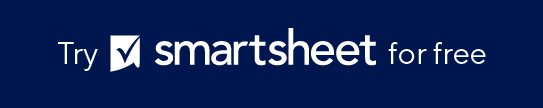 PURCHASE ORDER FORMNAME OF COMPANYNAME OF COMPANYNAME OF COMPANYORDER INFORMATIONORDER INFORMATIONORDER INFORMATIONORDER INFORMATIONADDRESSPO NUMBERPO NUMBERADDRESSPO DATEPO DATEPHONEVENDOR IDVENDOR IDEMAILSALESPERSONSALESPERSONPURCHASED FROMPURCHASED FROMPURCHASED FROMSHIP TOSHIP TOCOMPANYCOMPANYCOMPANYADDRESSADDRESSADDRESSPHONE/EMAILPHONE/EMAILPHONE/EMAILPERSON OF CONTACTPERSON OF CONTACTPERSON OF CONTACTSHIPPING INFORMATIONSHIPPING INFORMATIONSHIPPING INFORMATIONDELIVERY DATESHIPPING METHODTERMSPAYMENT INFORMATIONPAYMENT INFORMATIONPAYMENT INFORMATIONPAYMENT DUE DATEPAYMENT TERMSITEM NO. DESCRIPTIONQTYUNIT PRICETOTAL0000ADDITIONAL INFORMATIONADDITIONAL INFORMATIONSUBTOTALTAX RATETAXS&HPlease make check payable to YOUR COMPANY NAME.Please make check payable to YOUR COMPANY NAME.Please make check payable to YOUR COMPANY NAME.OTHERTHANK YOUTHANK YOUTHANK YOUTOTALORDER APPROVED BYSIGNATUREDATEFor questions concerning this order, please contact Name, (XXX) XXX-XXXX, Email AddressFor questions concerning this order, please contact Name, (XXX) XXX-XXXX, Email AddressFor questions concerning this order, please contact Name, (XXX) XXX-XXXX, Email AddressFor questions concerning this order, please contact Name, (XXX) XXX-XXXX, Email AddressFor questions concerning this order, please contact Name, (XXX) XXX-XXXX, Email Addresswww.yourwebaddress.comwww.yourwebaddress.comwww.yourwebaddress.comwww.yourwebaddress.comwww.yourwebaddress.comDISCLAIMERAny articles, templates, or information provided by Smartsheet on the website are for reference only. While we strive to keep the information up to date and correct, we make no representations or warranties of any kind, express or implied, about the completeness, accuracy, reliability, suitability, or availability with respect to the website or the information, articles, templates, or related graphics contained on the website. Any reliance you place on such information is therefore strictly at your own risk.